Klub Magone  Veřejný závazek Charitního střediska Michala Magonenízkoprahového zařízení pro děti a mládežPOSLÁNÍ:  Posláním Charitního střediska Michala Magone – nízkoprahového zařízení pro děti a mládež v Ostravě je motivovat a podporovat děti a mladé lidi k aktivnímu přístupu při řešení obtížných situací. Vytvářením bezpečného prostoru pro poradenství a zábavu jim umožňujeme objevit hodnotnější prožívání jejich běžného života.CÍLE: Cílem poskytovaných služeb je pomoc a podpora při získávání a rozvoji sociálních dovedností dětí a mládeže, aby byli schopni pro provedení pozitivní změny ve svém životě.OKRUH OPRÁVNĚNÝCH OSOB - CÍLOVÁ SKUPINACílovou skupinou jsou děti a mládež v nepříznivé sociální situaci ve věku od 6 do 18 let z Ostravy – Dubiny a okolí.jsou fyzicky soběstačníaktivně přistupují k řešení své nepříznivé sociální situacedodržují obecná pravidla vzájemného soužití a vnitřní pravidla charitního střediskaSlužbu nemůžeme poskytnout (z důvodu prostoru, kompetencí pracovníků atd.) osobám pod vlivem návykových látek, těžce zdravotně znevýhodněným zájemcům (mentální, smyslové, fyzické a psychické postižení).Imobilním zájemcům je možno poskytnout službu za podpory osobního asistenta.ZÁSADY SLUŽBY: Preventivní systém Don Boska, individuální přístup, nízkoprahovost, rovnost, dobrovolnost, týmová práce, mlčenlivostNÍZKOPRAHOVOST:- časová i místní dostupnost a přístupnost všem osobám dle cílové skupiny - služby jsou poskytovány zdarma, bez registrace- pro vstup a využití aktivit postačí jméno nebo přezdívka a věk zájemce o službu (možnost anonymního kontaktu)- pobyt v bezpečném prostoru pro využívání služeb dle vlastní volby- využívání služeb dle vlastní volby je možné kdykoliv v provozní době střediska- je uplatňována zásada mlčenlivostiPRAVIDLA KLUBU (práva, povinnosti, „odměny“ - postihy)chovám se kamarádsky  (žádné bití, násilí, šikana, rasismus, povyšování)mluvím slušně (nenadávám, neurážím, žádná sprostá slova)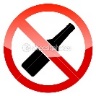 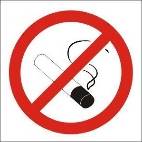 nekouřím, neužívám alkohol a jiné drogy v klubu a jeho okolí 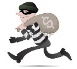 neberu co mi nepatříšetřím vybavení klubu (neničím, nerozbíjím věci, majetek, udržuji pořádek
a čistotu v klubu a okolí)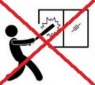 poslouchám pracovníky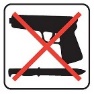 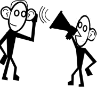 nenosím nebezpečné předmětynekřičímmohu napsat nebo říci, co se mi líbí nebo nelíbís pracovníky se bavím, co budu dělat, plánujimohu se dívat do PePy (moje stránka v počítači)nedělám žádné sexuální aktivity a hryza porušení pravidel budu „odměněn“ (napomenutí, vyloučení z klubu – až na 6 měsíců, zaplacení nebo jiné nahrazení vzniklé škody, jiný trest)Provozní doba (od 09-2016):Pondělí		14:00 – 18:00 hodin 	Konzultační den, aktivity14:00 – 18:30 hodin 	KecárnaÚterý -  pátek	14:00 – 18:00 hodin 	Klub Magone, KLAB4U14:00 – 18:30 hodin 	KecárnaSobota, neděle	mimořádné aktivity a akceZměna programu vyhrazena, program reaguje na změny ve školním čtvrtletí!!!Programy pro Tebe, bližší informace obdržíš u pracovníků:Program 1 – KLUB MAGONE – nízkoprahové aktivity pro mladé 6 – 15 let, bezpečný prostor, kde můžeš realizovat své nápady nebo jen posedět, zde můžeš najít podporu v řešení svých problémů, poznat nové lidi, dozvědět se něco o sobě i o jiných. Mezi jiným máš možnost využít  šipky, billiard, fotbálek, pinec, X-Box a internet, stolní hry, tvořivé činnosti, můžeš si pokecat, poslechnout muziku, zúčastnit se zážitkových víkendovek a jiných akcí, …. úterý – pátek 14:00 – 18:00 hodProgram 2 – KLAB 4 U – nízkoprahové aktivity pro mladé 15 – 18 let, Prostor pro Tebe, kde můžeš realizovat své nápady nebo můžeš jen posedět, zde můžeš najít podporu v řešení Tvých problémů, poznat nové lidi, dozvědět se něco o sobě i o jiných. Mezi jiným si můžeš zahrát šipky, billiard, fotbálek, pinec, využít X-Box a internet, stolní hry, tvořivé činnosti, máš možnost si jen tak pokecat, poslechnout hudbu, možnost doučování, zúčastnit se zážitkových víkendovek a jiných akcí úterý – pátek  14:00 – 18:00 hodProgram 3 – Kecárna – diskrétní a bezpečný prostor pro formální i neformální rozhovor, dle zájmu a domluvy s pracovníkem, pondělí – pátek 14:00 – 18:30 hodProgram 4 – Leonardova dílnička (keramika) - tradiční i netradiční tvůrčí aktivity,  pondělí 13:30 – 15:00 hodProgram 5 – Prostřeno – interaktivní program nejen o vaření, praktické ukázky, společenské chování, pondělí  14:00 – 16:00 hodProgram 6 – Mladý Michelangelo – tradiční i netradiční rukodělné tvůrčí aktivity, pátek 14:00 – 16:00 hodProgram 7 – Cool school (doučování) - dle zájmu, pondělí – úterý  14:00 – 18:00 hodProgram 8 – Víkendovky, tábory – prázdninové a víkendové akce, soutěže, turnaje, výlety, pobytovky  atd., celoročněProgram 9 – Hudební zkušebna – prostor pro tradiční i netradiční hudební produkce, dle zájmu a domluvy, čtvrtek  14:00 – 18:00 hod. Program 10 – Posilovna (těla i ducha) – pondělí 14:00 – 15:30 hod. 
Program 11 – Hejbni tělem – tradiční i netradiční pohybové aktivity, pátek 16:00 – 18:00 hod.
Program 12 – Kopaná – trénink fotbálku, středa 14:00 – 18:00 hod. 